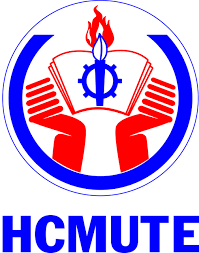 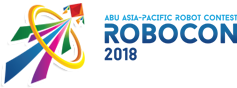 PHIẾU ĐĂNG KÝ THAM GIA ROBOCON 2018(dành cho cá nhân)Họ và tên:	Mã số sinh viên:	Điện thoại: 	Email: 	Khoa chủ quản: 	Ngành học: 	Sở trường cá nhân: 	Thành tích nổi bật trong nghiên cứu khoa học: 				SINH VIÊN ĐĂNG KÝ			(ký tên)Lưu ý: Sinh viên khoa này có thể tham gia đội của khoa khác, nhưng chỉ tham gia 1 đội;Phiếu đăng ký vui lòng gửi về khoa mà sinh viên mong muốn tham gia trước 16 giờ 00 ngày 10/10/2017. 